Objectives:Short-Term:    For 2 and a half years since being 11-years old, I have dedicated myself to being a visible kid content producer / host entrepreneur.  This entails producing, hosting, doing features, and interviews to open a door for kids to be more visible in media plus follow their passion early while building their brand.  Maybe it will result in being the first visible national kid sports tv sideline reporter visible to tens of millions of kids / parents / grandparents.  Among hundreds of sports sideline reporters on national tv, have you ever seen one single kid or any kid doing features and producing content from a kid view?  This is needed to inspire millions of kids that they too can go for their dreams early and to see someone who looks like them – another young face.  A goal is also to try to be an Olympics reporter in Tokyo.  An additional goal is to grow a non-profit arm for supporting the powerful voice of kids including using my brand platform to inspire kids to speak up on world issues for impact (i.e. my trying to get kids in Japan and Iceland to raise their voices to speak up against brutal whale hunts there).Long-Term:     I would like to continue to use networking and exposure in sports / entertainment to potentially be a sports / media / business executive.  Given my own journey starting young, I may also look to partner with kids to work on businesses skills, environmental work, and more.Education:*  4th grade:   I started to develop my talent and passion for communication.  This included trying to prevent teen depression by speaking on the high school announcements, placing among the top in speaking competitions like Midwest Business Professionals against mostly upper middle school students, and doing presentations at my Sunday classes.       Example:  -  Here is the high school announcement video, plus a note from an English high school teacher writing to the high school Principal:https://vimeo.com/170012889   Whoever had the idea about putting that particular 4th grader on the announcements today is BRILLIANT.  My students were crying during his whole speech.  That kid was PERFECT!!  I CRIED TOO! Jessica L. WilsonEnglish DepartmentGrand Blanc High School*  5th grade:   I started to develop an interest in community and business through working with a couple classmates to raise 6k for a cancer classmate as a schoolwide effort and recruiting help from local businesses.  I took leadership to initiate at the beginning of the school year a video for her, and later our group together worked on the school wide walk and fundraiser going business to business for fundraising.     Example:- Here is an article excerpt on this from a district newsletter to the community (some video highlights included in a link further below under 6th grade):Compassionate Leadership Helps to Benefit Fellow Student:  At Mason Elementary, four 5th grade students coordinated a fundraiser in April for fellow student McKenna Schummer, who is fighting a rare cancer. Kavil Amin, Andrew Delzer, Vedant Gupta, and Beck Silver came up with the idea after making a video for McKenna earlier this year, featuring her favorite songs, foods and interests. Wanting to do more, they coordinated “A Mile for McKenna” with a goal of raising $1,000 for McKenna’s family. Both Cook and Mason students walked and raised $6,000! As the fundraising goal was reached, each grade level got to “pie face a teacher.” These four students came up with the idea, made fliers that went home, made announcements, organized the event and contacted business in Grand Blanc for donations. *  6th grade:I started to accelerate in the educational curriculum through an experimental seat time waiver to do all online classes including some high school subjects like Expository Writing and IPS 3 years or more above grade level.  I also started to form the roots of my business by calling University Presidents persistently eventually getting help despite the long odds with access to the NCAA Tournament covering the entire tournament first 2 rounds over 4 days.  Additionally, I did a long live phone interview with sports mogul Brandon Steiner on his national show.  I also worked with my sister on 2 projects.  One was a Design for Change volunteer project communicating our work with the homeless, environment, and the help for my cancer classmate.  The other was a partnership exploration with a cruise line where we created a video to engage kids showcasing some hosting / writing / producing:       Examples:- Design for Change volunteer project competition project (includes 5th grade clips):https://www.youtube.com/watch?v=kJGucbMYcYY&feature=youtu.be  - Cruise video:https://www.youtube.com/watch?v=Ax53xH7K-lk- Brandon Steiner sports mogul national show – Fast forward to just before 36 minute mark on this:  https://www.facebook.com/Steiner/videos/896660630458895/-  NCAA Tournament coverage:https://drive.google.com/file/d/1YEz3XxYQMIy9lPP9KtQNKE0ZEsBrKO8k/view*  7th / 8th grades:   In a busy past 2 years, I took primarily 9th and 10th grade high school classes including attending my high school in the morning while also playing sports (football, basketball, and track) in the school team year round along with volunteering with the varsity football and basketball teams.  Primarily though, I built up my media company by securing about 1,000 interviews covering the NFL, NBA, NCAA, NASCAR, PGA, MLB, and more partnering with sponsors creating unique content as well building up my media company to attain my short-term goal of being a kid visible on tv to inspire youth and families.  I traveled to cover the NFL Pro Bowl, Duke basketball, Final Four, games and events across the state of Michigan, Baltimore Ravens camp, and more.  I am on track to graduate high school 2 years early - if desired.  With Covid, I have also started hosting my own show “Global Kid Power Hour” with special guests from ABC, NFL players, etc,. to keep the content coming during the sports shutdown.        Example:  - NPR ‘Only A Game’ national radio feature:https://www.wbur.org/onlyagame/2019/11/15/november-16-2019-oag *  9th grade:   The current year has included stengthening the Covid adjustment to virtual content with 200 episodes done of Instagram Live (on Instagram Global Kid Media) shows with top guests ranging from NBA stars like JJ Redick and Glenn Robinson III to ESPN talent like Rece Davis, Seth Greenberg, and Jay Bilas along with Academy Award winning directors, authors, entrepreneurs, and even Stanford MBA Professors, and being on shows of Heisman Trophy winner Charlie Ward  and Dwyane Wade’s father.  My school courseload though in 9th grade is mostly 11th grade level classes from AP Language to Spanish 4 and Chemistry Honors to Chinese 2, Algebra 2 Honors, and World History.  I also played 9th grade quarterback and will continue to play winter / spring sports post Covid restrictions lifted.  I am also finishing writing my book due out in 2021 about my journey as a kid media entrepreneur with an eye towards the speaking circuit, merchandising avenues, and more revenue streams.     Example Demo Reels:Earlier:  https://youtu.be/KwJhD5jzFfc Later:  https://www.youtube.com/watch?v=Ly-px2Zkazw&feature=youtu.beExperience:- INDIVIDUAL INTERVIEWS [for most interviews, go to:INSTAGRAM GLOBAL KID MEDIA - below is only a partial list]:                     *  NFLPatrick Mahomes (Chiefs):    ‘Unique throwing form’Von Miller (Broncos):    ‘Loving the mike’Saquon Barkley (Giants):    ‘Leaving your legacy’Deshaun Watson (Texans):    ‘Community passion’Ezekiel Elliott (Cowboys):    ‘Soft spoken’Malcolm Jenkins (Eagles):    ‘Much to give back’JuJu Smith-Schuster (Steelers):     ‘Offseason plans and giving it to the kids’ Adam Thielen (Vikings):    ‘Here for a reason’Cam Jordan (Saints):    ‘Tomorrow’s another day’Mitch Trubisky (Bears):    ‘Set the foundation’Andrew Luck (Colts):    ‘Good luck with reading key’Jason Myers (Jets):  ‘Kicking it up on a not bright sunny day’James White (Patriots):     ‘Super Bowl memories’Mark Ingram Jr (Ravens):    ‘Flip the switch’Justin Tucker (Ravens):    ‘Opera to comedy’Miles Boykin (Ravens):    ‘Booming voice with receiving adjustments’Jimmy Smith (Ravens):    ‘Enjoying the kids all around’Darius Slay / Matt Prater (Lions):    ‘Trivia timing coincidence’Shaquill and Shaquem Griffin (Seahawks):    ‘What makes us brothers fight’Larry Fitzgerald (Cardinals):    ‘Helping the coral reefs together’Ricardo Allen (Falcons):    ‘Community service at the NFL Honors’                     PAST GREATS:Deion Sanders:     ‘Flattering praise’Jerome Bettis:     ‘NFL Hall of Fame to golfing to music bands’Franco Harris:    ‘Offense or Defense?’Kurt Warner:   ‘Hanging out at the Super Bowl’Mark Sanchez:     ‘Helping the environment together’Jeff George:     ‘Remember these days’Mark Brunell:  ‘Wishing for 10 Super Bowl wins’Chris Long:     ‘NFL Man of the Year up next at NFL Honors’Braylon Edwards:     ‘Flip ready’Tai Streets:     ‘Football to basketball as dual star’Mike Martin:     ‘Mr. Energy demonstrates’Lomas Brown:     ‘Doing it for and in front of the kids’Tom Nowatzke:     ‘Super Bowl 5 late game tying touchdown run’*  NBAEarvin “Magic” Johnson:     ‘Podium side tour and championship reflections’Giannis Antetokounmpo:  ‘Wrestling moves ready’Thanasis Antetokounmpo:  ‘Brother bond’Miles Bridges (Hornets):     ‘Encounters with Michael Jordan’Andre Drummond (Pistons):     ‘Setting high goals’Zaza Pachulia / Luke Kennard (Pistons):     ‘Experienced with young transitioning’Greg Kelser:     ‘Appreciating journey’Sidney Moncrief:  ‘Offense baby’Bobby Jones:  ‘The right way’Vlade Divac:  ‘Stats stuffer’Jack Sikma:  ‘Reflections’Teresa Weatherspoon:  ‘WNBA passion to life’Derrick Coleman:     ‘Giving it back’Derrick Rose (Pistons):  ‘Silent joy’D.J. Wilson (Bucks):  ‘Silent adjustment’*  NCAA               Basketball:Zion Williamson (Duke):     ‘Tribute to mom’RJ Barrett (Duke):     ‘French speaking with funny face talent’Javin DeLaurier (Duke):    ‘The consistency of shooting long feature’Alex O’Connell (Duke):    ‘Testing the flip the switch long feature’Cole Anthony (North Carolina):    ‘Brotherly video games’Andrew Platek (North Carolina):    ‘History dreams’Armando Bacot (North Carolina):    ‘The funny teammates’Iggy Brazdeikis (Michigan):     ‘Fight ready for anyone in North America’Cassius Winston (Michigan State):     ‘In front of the kids at Miles Bridges camp’Bryce Brown (Auburn):     ‘Reflections night after last college game at Final Four’Jarrett Culver (Texas Tech):     ‘Mental toughness’Paschal Chukwu (Syracuse):     ‘Nigerian clothes’Vincent Edwards / Dakota Mathias (Purdue):     ‘Appreciating the stylings’Tre Jones (Duke):     ‘Double assist before the face’Brennan Besser (Duke):     ‘Starting my own foundation’Tyrese Maxey (Kentucky):    ‘Making me do The Mop dance’Kahlil Whitney (Kentucky):    ‘Getting built up’Nick Richards (Kentucky):    ‘Animation hobby’Keion Brooks (Kentucky):    ‘Coach’s advice and advice to the young’Joshua Langford (Michigan State):     ‘Injuries perseverance with music and pushing horizons on sit down’Xavier Tillman (Michigan State):    ‘Family responsibility and flipping the switch’Gabe Brown (Michigan State):     ‘Showing off the interviewing skills’Julius Marble (Michigan State):    ‘Freshman adjustment’Aaron Henry (Michigan State):    ‘My girlfriend and humor’Brandon Johns (Michigan):   ‘Confidence training for season and life’Eli Brooks (Michigan):    ‘Quiet focus’Franz Wagner / David DeJulius (Michigan):    ‘Sit down on young dreams’            Football:Jedrick Wills (Alabama):     ‘With Mom on growing up’Alex Leatherwood (Alabama):    ‘Bus won’t wait’Lloyd Cushenberry (LSU):    ‘Protecting Joe Burrow and championship dreams’Peter Parrish / Lloyd Cole / Allison Coens (LSU):    ‘Having some fun post Semifinal victory with football and volleyball talent of the Tigers’Joe Milton (Michigan):     ‘Dance move challenges with a football qb’Jordan Castleberry / George Johnson (Michigan):     ‘A series of funnies’Cody White (Michigan State):     ‘Expecting big things’Javon McKinley (Notre Dame):     ‘Picking up the pieces’Khalid Kareem (Notre Dame):    ‘Senior Captain leading the troops back’*  MLB / NHL:-  Alan Trammell (Tigers World Series MVP):     ‘Controlling emotions in going to the Hall of Fame’-  Lance Parrish (Tigers World Series champion):     ‘Finishing a great start’-  Lou Whitaker (Tigers World Series champion):     ‘Faith’-  Tim Wakefield (Red Sox World Series champion):  ‘Transition to media’-  Pedro Martinez (Red Sox World Series champion):  ‘Red Sox and doing the right thing’-  Jimmy Howard (Red Wings):     ‘Golf vs hockey’-  Henrik Zetterberg (Red Wings):  ‘Swedish Army and more’*  NASCAR:-  Kevin Harvick:     ‘Question to 7-year old son wanting to spray dad’-  Joey Logano:     ‘Starting young being an advantage’-  Jimmie Johnson:     ‘Foundation focus on children’-  Chase Elliott:     ‘Diverse talents’-  Brad Keselowski:     ‘Appreciating the young entrepreneur’-  Dale Earnhardt Jr and Rick Allen (NBC broadcasters):     ‘Passion for what you do, networking, and study’- Others:  Jesse Iwuji / Stewart Friesen / Austin Dillon / Kyle Larson / Denny Hamlin / Stewart Friesen *  PGA:-  Vijay Singh:      ‘Fiji perspectives’-  Fred Couples:      ‘Friends in high places’-  Gary Nicklaus:     ‘Just a normal dad on Jack Nicklaus’-  Retief Goosen:     ‘Overcoming childhood lighting strike’-  Bernhard Langer:       ‘Germany to US’-  Esteban Toledo:      ‘Mexico culture and enthusiasm’-  Other golfers:  Kenny Perry / Marco Dawson / Rocco Mediate / David McKenzie / Steve Jones / Esteban Toledo -  Ally Challenge Tournament Director Chris Coffman:      ‘Bright future’ *  Boxing / Golf / Soccer / High School / Other:-  Anthony Dirrell (2-time WBC super middleweight boxing champ):     ‘Giving keeps growing while so much into boxing’-  Paige Spiranac (golfer and social media influencer):     ‘Be authentic and yourself’-  Troy Mullins (long drive golfer):     ‘Enjoying the PGA pros companionship’-  Yuri Farkas (Brazilian USL League Two champion):  ‘Able to study and play in the US’-  Zach Kuebler (West Virginia Alliance FC):     ‘Keeping energy to defend’-  West Virginia Alliance FC Coach / player:     ‘UK influence’-  West Virginia Alliance FC group:    ‘Some fun with faces’-  Emoni Bates (Gatorade Player of the Year #1 rated for 2022):  ‘Soft spoken’-  Alex Antetokounmpo:  ‘Brother Love’-  EJ Smith:  ‘Dad Emmitt drive and Stanford plans’-  Brenden Rice:    ‘Making own path from Dad Jerry Rice’-  Joshua Karty:    ‘The quickness needed for a kicker’-  Ziaire Williams:  ‘Teammates with LeBron’s and Dwyane Wade’s sons and team bond’-  Harold Yu:  ‘Sierra Canyon international China integration’-  Nimari Burnett:  ‘Texas Tech plans’-  Zeb Jackson:  ‘Settling in for Michigan Wolverines ride’-  Ty Rodgers:  ‘Hard work and NBA / college star power with Jason Richardson Uncle’-  Earnest Sanders / Jalen Terry / Christian Sims / Mike Fletcher / Maliq Carr / Owen Lobsinger:  Recruits to Kentucky football, Michigan State basketball and football, top ranked -  Terry Armstrong (straight to professional from high school):  ‘Mid-Interview gun shooting scene’-  Saginaw Arthur Hill (MI) girls’ state championship team and coach*  Coaches / Executives / Broadcasters / More:Coach John Harbaugh (Ravens):     ‘Coach can’t be too hyped’Coach Dwane Casey (Pistons):     ‘Toronto Raptors reflections’Coach Mike Krzyzewski (Duke):     ‘Relaxed and not getting older’Coach Tom Izzo (Michigan State):     ‘Radio show admiration, and NCAA Tournament moments’Coach John Beilein (Michigan):     ‘Approach is one day at a time’Coach Chris Beard (Texas Tech):     ‘Best question of the tournament’Coach Jim Boeheim (Syracuse):     ‘Best question of the day’ / ‘Young team’Coach Bill Self (Kansas):     ‘Favorite educational subjects’Coach Tom Crean (Georgia):     ‘Proud of family and habits’ Coach Matt Painter (Purdue):     ‘Playing harder simply’Coach Bobby Hurley (Arizona State):     ‘Bothering the neighbors’Coach LaVall Jordan (Butler):     ‘Season reflections’Assistant Coach Don Brown (Michigan football):    ‘Defensive excellence with talent’Assistant Coach Saddi Washington (Michigan bball):    ‘New season outlook’Coach Gene Keady:     ‘Special Purdue memories’Coach Tubby Smith:     ‘Texas Tech elevation’Rowan Barrett (Canada basketball head / RJ Barrett dad):     ‘Canada getting on par’Mark Rushbrook (Ford global director of motorsports):     ‘Following your passion’Justin Cessante (Legacy national football director):     ‘Belief in yourself’Emma Carns:     ‘Girl beating the boys’Robbie Hummel (ESPN / BTN):     ‘Playing or broadcasting’Clark Kellogg (CBS):     ‘All about development’Wolfgang Mohnsehr (German / European journalist):     ‘Europe vs. US sports’Dhani Jones (CNBC host):     ‘Next chapter’Bernard Goldberg (former CBS  / HBO):     ‘Telling a story’Dan Jasper (Mall of America executive):     ‘Helping charities is ingrained’Hotel General Managers / chefs / staff in North Carolina, Minneapolis, Baltimore, and Springfield area as sponsor partnersDenise Saul (Women’s Sports & Entertainment Network Founder):     ‘No barriers’Snoop Dogg (musician / entertainer):     ‘Let your work speak for you’Dierks Bentley (musician / entertainer):  ‘Good question’Ethan Wacker (Disney star):     ‘Flip the switch’Special Olympians at Pro Bowl:     ‘Motivated and inspired by exuberance’NFL Cheerleaders (Lions):     ‘Cheer on’University of Michigan Cheer Team:     “Intros and a cheer’NFL Mascots:     ‘Let’s run a competition’University of Michigan Women’s Basketball [Hailey Brown and Priscilla Smeenge]:    ‘Looking forward to the season’NBA Deputy Commissioner Mark Tatum:  ‘Journey from corporate’Mr. and Mrs. Naismith (Springfield, MA):  ‘Grandson of bball inventor James Naismith’                        * Sit Down Features:-  Golfer Jack Nicklaus:  ‘Reflections and wish you well’-  CBS Sports Chairman Sean McManus:    ‘From Kobe memories to production innovation’-  Coach Josh Gattis (Michigan Offensive Coordinator):     ‘Featured long 17-minute sit down piece with flip the switch’- Ken Holland (Red Wings General Manager):     ‘Featured sit down reflecting on past and future’-  Herman Moore (former Lions):     ‘Mutual admiration on our sit down’-  Eddie Murray (former Lions):     ‘International roots to kicking’-  Brandon Carr / Michael Pierce (Ravens):    ‘Chillin with a Sunday sit down’-  Coach Don Nelson (Hall of Famer):    ‘Defense still as strong as ever’-  Legendary Jack Harbaugh (former Coach and Dad of Harbaugh coaches):    ‘Lessons and family’-  Nate Burleson (CBS / NFL Network):    ‘Business mogul and wise reflections’                        * Family of the Stars:Robert Griffin III’s wife Grete:     ‘Strong wife with strong support’Randi Mahomes:    ‘Super Bowl post game celebration reflections’Debbie Jones:    ‘Tre and Tyus Jones of Duke / Memphis Grizzlies giving love’-  Mary Babers (Draymond Green of Golden State Warriors mom):     ‘Watching your child live his dream’-  Cynthia Bridges (Miles Bridges of Charlotte Hornets mom):     ‘So proud’-  Jean Watts (Jahz Watts of Michigan State football mom):     ‘Enthusiasm for season’-  Shantel Ross (Joshua Ross of U of M football mom):     ‘Driven and covering all bases’-  Amy White (Cody White of Michigan State football mom):     ‘Being a team player’-  Kyle Kuzma brother:    ‘Growing up’  - EVENTS COVERED:-  NCAA Tournament Rounds 1 and 2 (March 2018)-  NFL Pro Bowl (January 2019)-  NCAA Final Four (April 2019)-  PGA Rocket Mortgage Classic Celebrity Challenge (June 2019)-  NASCAR Consumers Energy 400 (August 2019)-  NFL Training Camps – Baltimore Ravens, Detroit Lions and New England Patriots (August 2019)-  Naismith Memorial Basketball Hall of Fame (September 2019)-  PGA Tour Champions Ally Challenge (September 2019)-  College Football Playoffs National Championship Semifinal LSU vs. Oklahoma (December 2019)-  Citrus Bowl Alabama vs. Michigan (January 2020)-  Individual games including NCAA, NBA, NFL / MLB post-game, high school, etc,..- “GLOBAL KID POWER HOUR” SHOW GUESTS [30 min - 1 hour show I host]:     * 2020  [157 Episodes] :-  Coach / ESPN Analyst Seth Greenberg:    ‘Rewarding the Coach and Maui Ribbing’-  ABC lead announcer Chris Fowler:    ‘The paths to success’-  ESPN talent Anish Shroff:    ‘Reflections on a journey’-  NFL Network Producer Matt Hamilton:    ‘Making the connections to go on air’-  Former NFL player / entrepreneur Chris Gronkowski:    ‘Juggling push up rapid fire challenge invention’-  Former NBA player Alex Acker:     ‘Languages of traveling worldwide’-  Former NFL / CFL player Stefan Logan:     ‘Life advice from football and growing’-  NFL player Brandon Carr:     ‘Catching up again and taking you through workout’-  Founder of Tipton Edits:     ‘Off the court top high school recruits true selves’-  ESPN talent Antonietta “Toni” Collins:     ‘From soccer to juggling and the fun’-  Global show host of “In Depth with Graham Bensinger”:     ‘The stars and the girls’-  Former Nike / Phoenix Suns executive Antoion Williams:     ‘Touring the collection’-  Host of “The Whitney Reynolds Show” Whitney Reynolds:     ‘Career path’-  Los Angeles Clippers radio announcer Noah Eagle:    ‘Young with no limits’-  CBS Sports tv broadcaster Ian Eagle:     ‘Catching up and sharing the path’-  Los Angeles Angles bilingual broadcaster Jose Mota:     ‘The world path and family’-  Kid actor of “All American” plus movies / tv Jalyn Emil Hall:    ‘Power of kid magic’-  Managing Dir of sports tech venture firm SeventySix Capital Wayne Kimmel:  ‘The lessons of business and entrepreneurship – doing it’-  Parkinson’s disease philanthropist (including with Michael J. Fox Foundation) and film producer Jennifer Cobb:    ‘The heart of giving it back’-  Journalist of sports and entertainment Nick Hamilton:     ‘The path and unity’-  “Successful Jocks” non-profit head / NFL Mom Kim Murphy:    ‘Raising them right’-  Purdue dual athlete of football and basketball Maliq Carr:   ‘Doing it all’-  Heisman winner from Florida State and former NY Knicks Charlie Ward [on his show]:    ‘Mutual appreciation and the path to greatness’-  Hollywood actress Megan Le:    ‘The acting exercises and hard work to get there’-  MLB agent Andy Mota:     ‘The relationships and care of an agent’-  Tampa Bay Buccaneers cornerback Sean Murphy-Bunting:   ‘Happy Birthday celebration episode’-  Former University of Minnesota track team captain Goaner Deng:   ‘Inspiration’-  Former Super Bowl champion with the Packers Pat Lee:    ‘Life and family’-  Celebrity insurance executive and former Maryland player Rich “Big Daddy” Salgado:    ‘The connections to go beyond’-  Celebrity journalist voted one of the most influential people in London Sharon Carpenter:   ‘Enjoying samosas and mango lassi on the way up’-  Entrepreneur and founder of Fangirl Sports Network Tracy Sandler:   ‘Fun facts’-  Sports journalist Jeff Goodman:   ‘The celebrity challenges of sports’-  Sierra Canyon star studded high school bball head Coach Andre Chevalier:  ‘No nos’-  Motivational speaker and sports journalist Rachel Baribeau:   ‘Power of words’-  Michigan State basketball player Joshua Langford:   ‘Always support and belief’-  NASCAR driver and Navy Reserve LT Jesse Iwuji:   ‘Aspirations for acting and more’-  Former Auburn bball player and journalist C.J. Holmes:   ‘How it all starts’-  Tampa Bay Buccaneers wide receiver Bryant “Batman” Mitchell:   ‘For the people’-  Former All-American athlete turned sports reporter Renee P Washington:  ‘Excel’-  Actor Jerry Madison Jr:   ‘Setting and filling the goals from Will Smith to more’-  NFL former player Dominique Rodgers-Cromartie [jointly done with “The Nr Hour”]: ‘Dance it up’-  Boxer Robert Duran Jr:   ‘Son of a legend and making your own way’-  Sports personality / journalist Joy De’Angela:    ‘The fun impersonations’-  Founder of record label ‘Timeless Music’ / social media influencer Dimitrius Lynch:   ‘Music and business’-  Former Louisville and Rutgers quarterback Kyle Bolin:   ‘The drills of throwing it’-  Television award-winning producer / host Chelsea Phillips Tafoya:  ‘Family legacy’-  Harlem Globetrotters former player / entrepreneur Jonte Hall:   ‘Not so small’-  Entrepreneur Victor Rodriguez:    ‘From gas solutions to innovation’-  Marketing consultant / entrepreneur of S&W Marketing Shevon Williams:  ‘A world of marketing’-  Harvard football player Brock Locnikar:   ‘The grades and strength to accomplish’-  NFL executive / motivational speaker / author Leonard Wheeler”   ‘Call him big bro’-  Music group Say Whoaa:   ‘The love of life and the lessons’-  Los Angeles Dodgers dj DJ Severe:    ‘Spinning the sports of life’-  Celebrity artist / social good painter Carling Jackson:     ‘From sports to saving lives’-  Maryland Football Head Coach Mike Locksley:    ‘Life journeys and supporting’-  SEC Football Leadership Chair MoMo Sanogo:  ‘Ole Miss student athlete leadership’-  Musician / Michigan State wide receiver Jahz Watts:   ‘Diversifying your skills’-  Denver Broncos legend Karl Mecklenburg:  ‘Knowing from an early age the passion’-  Social media influencer Mopi:   ‘Let’s play a game of basketball PIG’-  Entrepreneur / NFL former player Mark Clayton:   ‘The journey to new roads’-  Portugal women’s bball / Syracuse alum Whisper Fisher:   ‘Athlete mental health’-  NBA alum / Hofstra Assistant Coach “Speedy” Claxton:   ‘Coming full circle’-  Montag Group President Steve Herz:   ‘Leadership from the start as a kid’-  NFL prospect / TikTok influencer Jelani “AJ” Greene:   ‘Growing the social media’-  NFL San Diego Chargers / LSU football alum Breiden Fehoko:   ‘Hawaii haka’-  NFL alum / photographer / tech Glover Quin:   ‘Wrestling it up with bro Darius Slay’-  Music artist Rsonist from The Heatmakerz:   ‘Deep life journey lessons that stay’-  Ultra marathon runner / Navy / extreme CA firefighter Jerry Garcia:  ‘Mental focus’-  Steinberg Sports & Entertainment President and COO Chris Cabott:  ‘From signing the biggest contract in US sports history to parent life lessons’-  MSU basketball / NBA prospect Xavier Tillman:    ‘Fun with Instagram effect’-  Kid wonder 15-year old musician Prince Navon:     ‘Not letting NO stop you’-  Former MLB spring training / minor league player Daniel Nelson:  ‘Persist with faith’-  Founder of Steinberg Sports & Entertainment Leigh Steinberg:  ‘Life lessons / goals’-  Former USC / UConn player Teddy Baker doing MBA:   ‘Balance in life doing it all’-  Former NBA player / lawyer / broadcaster / professor Len Elmore:   ‘Many firsts’-  Former Virginia women’s bball / overseas player Ariana Moorer:  ‘Travel the globe’-  Sports lawyer Darren Heitner:   ‘The drive to excel and conquer’-  FAMILY episode with Raghib “Rocket” Ismail / son Raghib Jr., and wife / Mom Melanie:   ‘The sibling rivalries, journey, music, and stories’-  Former Alabama / overseas bball player Schea ‘Manchild’ Cotton: ‘Sport to movie’-  Pres Raymond Representation / law student Michael Raymond: ‘Social justice must’-  Los Angeles Dodgers MLB player / longtime coach Manny Mota:    ‘Appreciate life’-  Former NBA player Eddie Robinson:   ‘Hometown pride and the stories’-  NHL Seattle Kraken executive Todd Humphry:    ‘From hockey player to tech exec’-  Olympics track athlete LaVonne Idlette:    ‘Doing everything possible’-  Syracuse Basketball Assistant Coach Allen Griffin:   ‘Remembering the start’-  U of M / NFL player and actor Jarrod Bunch:    ‘More than an athlete’-  Indiana Pacers Assistant Coach Markes Royster:    ‘Las Vegas and networking’-  Sports business entrepreneur Brandon Steiner:    ‘Catching up on life’-  NFL Players executive Gina Scott:    ‘The true NFL players beyond the field’-  Sports media journalist Jordan Schultz:    ‘From Starbucks CEO Dad to relationships’-  Duke Assistant Coach Nolan Smith:    ‘Catching up on old times’-  Author / speaker Janine Hernandez:    ‘Helping write my book’-  Jacksonville Jaguars player Adam Gotsis:    ‘Australia to the NFL journey’-  Author / entrepreneur Charlotte Howard:    ‘Writing a book in 1,000 languages’-  Journalist Eric Woodyard:   ‘Flintstone family’-  New York Giants legend Carl Banks:    ‘Favorite ice cream and donut Flint hangouts’-  Indianapolis Colts player Kemoko Turay:   ‘Support and Africa NFL startup goals’-  Former SEC Player of the Year at Vanderbilt Shan Foster:    ‘Respecting women’-  Motivational speaker Mike “C-Roc” Ciorrocco:    ‘Setting goals by positive thinking’-  Journalist Christy Winters Scott:    ‘Taking the harder way to the top’-  Former NBA player Desmon Farmer:   ‘Love of salad and overseas cultures’-  Turn2 Equity Partners co-founder and entrepreneur Peter W Stein:   ‘Sports tech”-  Former MLB player Luis Lopez:   ‘Happy Birthday episode and lessons in baseball’-  Netflix show star and legendary football Coach John Beam:    ‘Fun personalities’-  Photographer of NFL and Let It Fly Media exec Billy Quach:   ‘Doing young’-  NBA alum Eddie Gill:    ‘Doing it all post sports’-  Martial arts German Khalid Zaalouki:    ‘The Olympics coach and life in Germany’-  Super Bowl MVP quarterback Mark Rypien:    ‘From the NFL to NASCAR and health’-  [2 shows] NBC Sunday Night Football reporter Michele Tafoya:   ‘Family journey’-  NFL alum and multiple Pro Bowler Shawne Merriman:    ‘Passion and change’-  Exec Producer of NBC Sunday Night Football Fred Gaudelli:   ‘Emmy Awards / tips’-  Stanford MBA Professor Robert Siegel:    ‘The comedy routine of both of us’ -  Social justice supporter / journalist Fredderick Nettles:   ‘Stories of fate’-  Mental performance coach / former Div 1 swim champ Seth Pepper:  ‘Confidence’-  NFL alum / speaker / author / entrepreneur JJ Birden:   ‘Maintain a positive attitude’-  NBA alum / real estate agent Patrick Ewing Jr:  ‘Growing up with famous Dad and being a Dad keeping faith’-  Viacom / CBS youth brands marketer Chantel Utley:  ‘Right place right time – work’-  CEO Sports Media Challenge / celeb social media Kathleen Hessert:  ‘Stories from Shaq to son-in-law Jason Sehorn and Gen Z to Africa work’-  Mindset coach / broadcaster Shelley Till:  ‘Son-In-Law George Kittle journey / guts’-  NBA alum / Boston College basketball hero Craig Smith:  ‘Teammate world growth’-  NFL Coach Hue Jackson:  ‘Courage to stand up and speak out’-  Executive Director of Hue Jackson Foundation Kimbery Diemert:   ‘Stop trafficking’-  Washington Wizards Assistant Coach Alex McClean:   ‘Unexpected paths’-  Award-winning author Anna Nyakana:   ‘Niyah Zuri books and animated series goal’-  Ballin 4 Peace Foundation head Haron ‘H2o’ Hargave:   ‘Pro ball to impact’-  CEO of Jay 23 Sports and Entertainment James Washington:   ‘Music and network’-  Project sWish Foundation founder McKinley Nelson:   ‘Young philanthropist’-  [Combined guest episode] – MRE Recruiting young head Ernesto Munguia:  ‘Helping athletes go to college’;  Trailblazer Mexican college basketball player from New York Angel Reyes:   ‘Networking with NBA players’  -  Former NFL Chargers cheerleader and podcast host Bridget Case:  ‘Be yourself’-  Clemson Hall of Famer and past NFL Steelers lb Levon Kirkland:   ‘Overcoming loss’ -  Former NBA player Samaki Walker:   ‘The story of Shaq not for the faint of heart’-  Social media / branding journalist Gabby Rosenthal:   ‘Sneaker head and overcome’-  Former national champ Buckeyes / NFL player Jay Richardson:   ‘OSU – UM rivalry?’-  NBA / NCAA / etc,. player development coach Rob Allen:   ‘Barber to the pros’-  NFL agent Brian Hannula:   ‘From playing to the stars to a book’-  NBA Golden State Warriors super fan / dance Mom Robin Schreiber:   ‘Dance off!’-  Social Media Influencer / dunker Steven Celi:   ‘Knowing what is next to dunk’-  Former NBA and Arkansas star Ronnie Brewer:   ‘Passing on the teachings’-  [Combined guest episode] – Brothers “Dancing Dean” Shakoor Woodson:  ‘Racial education’;   Harlem Globetrotters player Darnell “Speedy” Artis:   ‘Fun animals’-  Former NFL / MLB player / analyst Josh Booty:   ‘The versatility importance’-  Singer and songwriter Raquel Aurilia:   ‘Traveling hotspots and a song’-  Former NFL player Delvin Breaux Sr:    ‘Overcoming the injuries and Saints feelings’-  Former MLB player / author / real estate investor DJ Thielen:    ‘Hollywood story from the poor beginnings to dynamic entrepreneur’-  Former NBA player Jumaine Jones:    ‘Scoring the last NBA basket of the 1900s’-  ESPN analyst / lawyer / former Duke star Jay Bilas:    ‘Tidbits of fun’-  Former NFL player / media analyst Lomas Brown:    ‘SEC love’-  MLB pitching prospect Nathan Patterson:   ’96 mph fastball makes opportunity’-  R&B singer / music producer / songwriter James Worthy:   ‘From Michael Jackson talks to Whitney Houston talks and the inspiration’-  Entrepreneur speaker / author Steve Canal:  ‘Wife Swin Cash to stars and the brand’-  Olympics / World Cup / Super Bowl events producer Jay Howarth:   ‘From the primetime acting in shows like ‘Coach’ to starting the Broncos cheerleaders – guts’-  Former MLB All-Star pitcher Javier Vazquez:   ‘Love of Puerto Rico and MLBPA role’-  Former NFL kicker Mike Hollis / kicking coach:   ‘Fun bond of kickers’-  Author of ‘Crunchy Life’ book series Glen Mourning:   ‘Humility and drive’-  Country music singer Jessica Lynn:   ‘Vegetarian insights and spinning the tunes’-  Former NBA champion and Assistant Coach Josh Powell:   ‘ACC to world journeys’-  ESPN headline talent Rece Davis and daughter Elizabeth:    ‘Flintstone to impersonations’-  Former NFL kicker / foundation head Martin Gramatica:  ‘Stories and helping vets’     * 2021:-   Former boxing manager of Joe Frazier and UFC relations Burt Watson:   ‘We rollin’-  Former Oregon football player / real estate luxury agent/ son of Coach Tony Dungy Eric Dungy:   ‘Hoopin it up making own legacy’-  Former NFL All-Pro punter Louie Aguiar:  ‘Stories and NFL playoff predictions’-  Fox Sports anchor / author / producer Mike Hill:   ‘NCAA Championship night’-  Former NFL player / performance coach Legedu Naanee:   ‘Philip Rivers to inside Boise State miracle Fiesta Bowl iconic game’-  Media coach / author Andrea Kirby:    ‘From helping Rece Davis land at ESPN to Patrick Ewing and many things in between’-  CEO Tammy Media Group Tammy McCottry:   ‘Peace to VP Harris sorority to media’-  Former Notre Dame qb and CEO MOGL Brandon Wimbush:  ‘Business transition’-  NFL Fun Facts founder Joshua Lee:   ‘From growing 140k followers to player fun’-  Motivational speaker and former Miami Hurricanes Michael Wyche:  ‘Spoken word’-  Pro bball player, NCAA Inspiration Award winner, and 24 Reasons Foundation head Trey Moses:   ‘Finding purpose and the world stage’-  NFL former quarterback / current qb coach Sage Rosenfels:  ‘Arm tips and journeys’-  Overseas / NBA player Alexis Ajinca:   ‘Fashion to shoes to overseas life’-  Green Beret / former NFL player / actor Nate Boyer:   ‘Advising Colin Kaepernick to marathons’-  Trainer / former NFL player Roc Carmichael:   ‘No offers to Virginia Tech to NFL’-  Cancer surivor / former NFL player Jamie Winborn:   ‘Vanderbilt to speaking’-  NBC Sunday Night Football / sports reporter Jac Collinsworth:   ‘Super Bowl recap to Olympics work to bonding with Dad Cris Collinsworth on NBC set’-  Maryland and former Alabama quarterback Taulia Tagovailoa:   ‘Hawaii family roots to growing up with big brother Tua’-  NFL videographer young entreprener Kyle Gardner:   ‘Ducking the qb throws’-  M7 Sports young media entrepreneur Mike Meekhof:   ‘Tour of sports celeb friends’-  Iran overseas basketball and former West Virginia player Truck Bryant:   ‘His show’-  Maryland running back Peny Boone:   ‘Remembering our Motown talk’-  Female football player and entrepreneur Santia Deck:   ‘Sneaker company to…’-  NFL former All-Pro and military philanthropist Donnie Edwards:   ‘All heart catch up’-  Actor / NFL former player Nolan Harrison:   ‘Doing The Rock with an eyebrow raise’-  1st NFL female coach / women’s football player / author Dr. Jen Welter:   ‘Dogs and books’-  Business development manager of Miami Dolphins and former Alabama / Miss State qb Logan Burnett:   ‘Spin  the football and take a spin of life’-  Former NFL qb and SEC Player of the Year Jason Campbell:   ‘Having plans in place’-  Speaker / former NFL player Vernon Fox:   ‘Coaching and cutting hair’-  Author / former NFL rb Prince Daniels Jr:   ‘Meditation and 7th string to start’-  Social media influencer / streetball player / actor “The Professor” i.e. Grayson Scott Boucher:   ‘Impromptu show and the journey’-  Grammy nominated musician / Hoop School worldwide founder / former NBA player Maurice Ager:  ‘From Michigan State bball to Grammy nomination to world’-  Canada media personality George Stroumboulopoulos:   ‘Done it all’-  Former CFL star Dante Marsh:   ‘Grey Cup championships to coaching’-  Negro Leagues Baseball Museum Pres Bob Kendrick:   ‘My hero Henry Aaron’     *  Global Kid Sunday Conversation [deeper dive into topis] guests:     * 2020  [22 episodes] :-  CBS / NFL Network Nate Burleson:    ‘Journey to success’-  Coach Jason Gilliam Alexander ‘Protejay”:     ‘Words we use as a tool’-  Former NFL Eagles family owner / author / philanthropist Marnie Schneider:    ‘Encouragement of projects’-  FOX Sports national tv broadcaster Tim Brando:    ‘The lifetime stories told so well’-  President of Oliver+Rose and former 49ers / Warriors philanthropy executive Joanne Pasternack:    ‘The hard work and the rings’-  NBA tv host and superstar dj Ro Parrish:    ‘The connections and path to excel’-  Celebrity philanthropist and founder of DoublePump Dana Pump:   ‘Our stories’-  New York Giants record holder turned musician David Wilson:   ‘Flip for passion’-  Academy Award winning student director Kelley Kali:   ‘Exposing trafficking’-  Music produer / songwriter / artist Sixx John:   ‘Always working and being real’-  NBA New Orelans Pelicans player JJ Redick:     ‘Shooting from the hip’-  Hollywood film producer Jacob Narayan:    ‘Inspiration with The Rock / wrestling’-  Celebrity media producer / singer:  Lauren “Bobby Penn” Williams:   “Stars shining”-  Former Rose Bowl MVP / NFL player / broadcaster Mark Sanchez:   ‘Fun being you’-  Former Nebraska basketball player / NBA prospect Dachon Burke Jr.:   ‘Dream do’-  ESPY award winner TQ Wair:    ‘Overcoming tragedy to excel in life’-  Entertainment artist management head Terry Washington:   ‘Stars and stories’-  NFL former quarterback Jeff Garcia:    ‘Dancing it up with my kids’-  Celebrity Bodyguard and Clemson qb Dad Dave “Big Dave” Uiagalelei:   ‘Support of parents unending and unbreakable’-  NBA player and Ari Foundation head Glenn Robinson III:   ‘Deep love of fathers’-  Former NFL player / philanthropist / poliitican Don Carey:  ‘Man of the Year indeed’-  Former Olympics gold medalist swimmer / nutritionist Anita Nall:    ‘Young journey’     * 2021:-  NBA Dallas Assistant Coach / former player Darrell Armstrong:   ‘Football to bball’-  Stanford University kicker Joshua Karty:   ’70-yard kicks to all sports talk’-  Stanford University running back EJ Smith:   ‘Super Bowl Sunday predictions, growing up son of Emmitt Smith, and dance off competition’-  Maryland running back Challen Faamatau:   ‘Samoan bonds and Corvette dance’-  NFL Players Association (NFLPA) Executive Director DeMaurice Smith:   ‘From President Obama to the law business of the NFL’-  Former Olympics track athlete / singer / author / trainer Dr. Sharrieffa Barksdale:  ‘Stories of finish line leap to make Olympics and sing it’-  Los Angeles Lakers Assistant Coach Phil Handy:    ‘Consecutive NBA championships and making good players great’- PARODIES [Individual takes on journalism meeting sponsor / themed ads for humor]:-  NBA ‘Association’ meets The Godfather-  AT&T ‘Message for buddy Phil’-  Progressive Insurance ‘Kid with a plan’-  Coca-Cola  ‘Orange Vanilla Coke colors of the Final Four’-  Capital One ‘Play on words’-  It’s A Wonderful Media Life for the holidays-  TikTok family danceIncome Generation / Expense Offset / Partnerships:-  NFL Carr Cares Business Pitch Competition $1,500 prize 3rd place-  Embassy Suites by Hilton Raleigh Durham Airport Brier Creek (NC) partnership-  AC Hotel by Marriott Minneapolis West End (MN) partnership-  Discover St. Louis Park (MN) partnership-  Residence Inn by Marriott Baltimore Hunt Valley (MD) partnership-  Tower Square Hotel Springfield (MA) partnership -  Greater Holyoke Chamber of Commerce (MA) partnership-  Amalfi Pizza (Atlanta, GA) restaurant partnership-  ICON Park Orlando (FL) attractions partnership-  Carrabba’s Italian Grill (Orlando, FL) restaurant partnership-  Fairfield Inn & Suites Cordele (GA) partnership-  Fairfield Inn & Suites by Marriott Lexington Berea (KY) partnership-  Splitsville Entertainment Hamilton ON (Canada) fun center partnership-  MSC Cruises #SuperCoralPlay Super Bowl partnership-  RUKUS AVENUE RADIO distribution / talent partnership [reaching Dash Radio global listeners]MEDIA / GUEST APPEARANCES:*  NPR ‘Only A Game’ national radio feature*  The “Tammy” Show [Tammy McCottry]*  Scoop B Radio [‘Scoop B’ Robinson]*  “WADEDIFFENT” [Dwyane Wade Sr] *  “Charlie’s Chalk Talk” [Charlie Ward]*  “Munch w/ Honeybunch” [Christian Oates]*  “Quote Talk” [Maudrecus Humphrey]*  Little Lighthouse Foundation show [Craft Night feature]*  "2 Much Grit 2 Quit with Shelley Till" [Shelley Till]*  “Final Whistle” [Blaine Spencer]Skills:INTERVIEWS:  On-camera interviews / features from elite stars to risers across world of sports and entertainment including non-researched on the spot piecesRESEARCH:  Preparation of player / subject backgrounds memorizing (no notes)CREATIVITY & CHARISMA:     From fun player features to on the spot adjustments     PARTNERSHIPS:  Doing posts / interviews / outreach for 6-night hotel stays and moreNETWORKING:  Building a network including athletes, NFL owners, national broadcasters, social media influencers, etc,.SOCIAL MEDIA GROWTH:  Refuse to buy followers growing authentically in partnership with followers and athletes including many VIP followersCOOL & CALM:  Relaxed under pressure including during media press conferences, media scrums, and sit down featuresBUSINESS GROWTH / NETWORKING:  Doing conference calls with entrepreneurs / investors / media heads, logo development, and outreachINSPIRATION / CAUSE MARKETING:  Goal to inspire tens of millions of kids and families around the world by being a visible example and helping to raise the voices of youth for positive impact on world issues (research on helping save whales in Japan and Iceland by having kids there speak up as an example of an ongoing goal) Hobbies:LANGUAGES:  Spanish 3, Chinese 1, Japanese 1, HindiPLAYING SPORTS:  Ran 10-miles in the Crim road race as a just turned 9-year old and again as a 10-year old;  School sports teams of football, wrestling, basketball, swimming, and track;  Other sports have included cross country and tennis in pastMUSIC:  Guitar / couple years singing pop songs on stage at cultural showsENVIRONMENT:  Have helped with Great Lakes plastics analysis expedition;  Participated with Teens4Oceans when younger;  Working on helping kids to raise their voice against the whale huntSPEAKING:  Have participated and placed in Optimist Club speeches and a Midwest Business Professional event plus lots of conference calls and media interviews with outlets from WBUR Boston for a national radio interview to entrepreneurs and others honing media / business skills to also try to land on the speaking circuit this year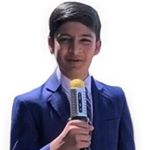 